May 8, 2017Via Certified MailBrian CecolaNavigate Power LLC2211 North Elston Avenue Suite 201Chicago IL  60614Dear Mr. Cecola:	Under cover of this letter please find check #1863 for filing fee to accompany Application for Natural Gas Broker/Marketer of Navigate Power. We are unable to accept personal or company checks.	As a replacement filing fee has already been provided by your attorney, no further action is required on you part.	Thank you for your attention to this matter.								Very truly yours,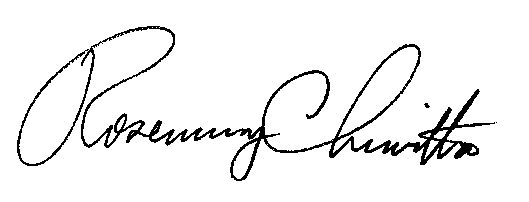 								Rosemary Chiavetta								SecretaryEnclosures (check # 1863)RC:alwCC: Jonathan T. Linnemeyer, Lyons Law Group LLC, 5333 Main Street, Downers Grove IL 60515 (letter only by 1st class mail)